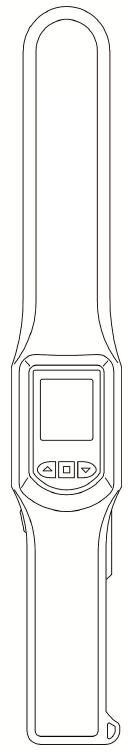 Металлодетектор с функцией обнаружения жидких взрывчатых веществМодель: РоСканИнструкция по эксплуатации1НазначениеОбнаружение взрывчатых и иных опасных веществ в жидкой форме и работа в режиме стандартного портативного металлодетектора с автоматической чувствительностью.Технические характеристикиГабаритные размеры: 453 х 70 х 55 мм.Вес: 555 грамм с установленной АКБ.Тип: портативныйСрок службы батареи: 12 ч, 2600 мАчНапряжение батареи: 7.2В DC (перезаряжаемая)Время технической готовности: 10 сек, время детекции: 2 сек.Тип тары: стекло, пластик прозрачный и затемненный.Типы определяемых материалов: нитроглицерин, растворитель краски, бензин, дизель, серная кислота, соляная кислота, метиловый спирт, толуол, бензол, цветной металл.Основные преимущества изделия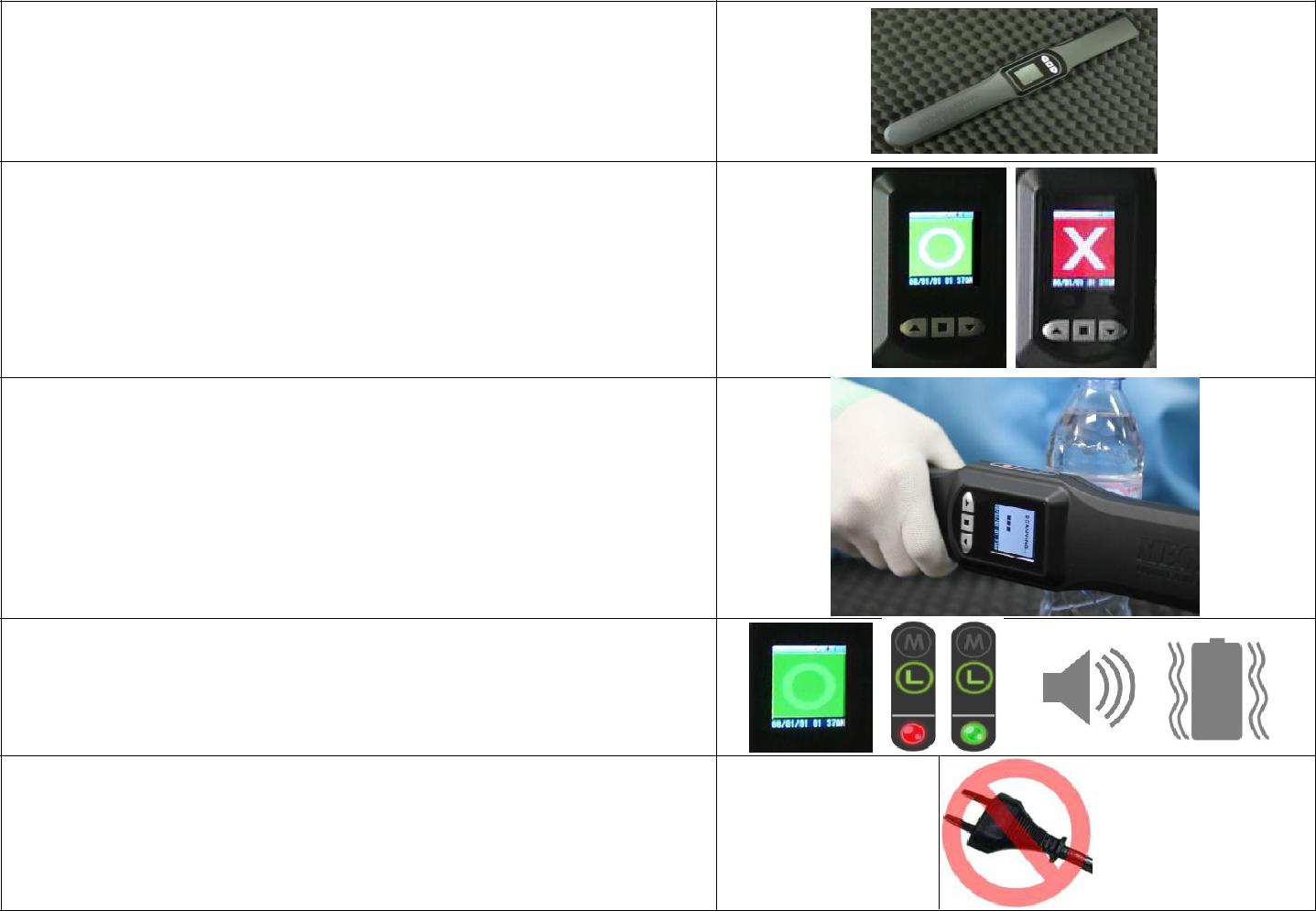 Портативность, стандартный дизайн и небольшой вес (555 г.)Простота и информативность в использованииБыстрота и точность детекции:жидкости – 2 секунды, металл – реальное времяНесколько видов индикации: ЖК-дисплей, светодиод, звук и виброиндикацияАвтономное питание: использование АКБ2Структурная схема изделия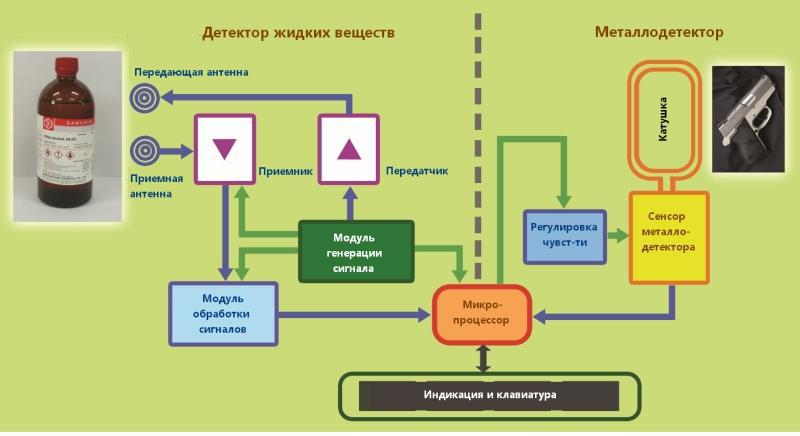 3Стандартная процедура досмотра и досмотр с использованием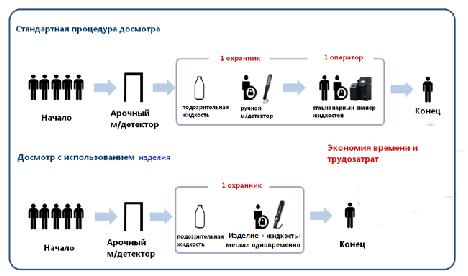 Досмотр на наличие опасных жидкостей и металлических предметов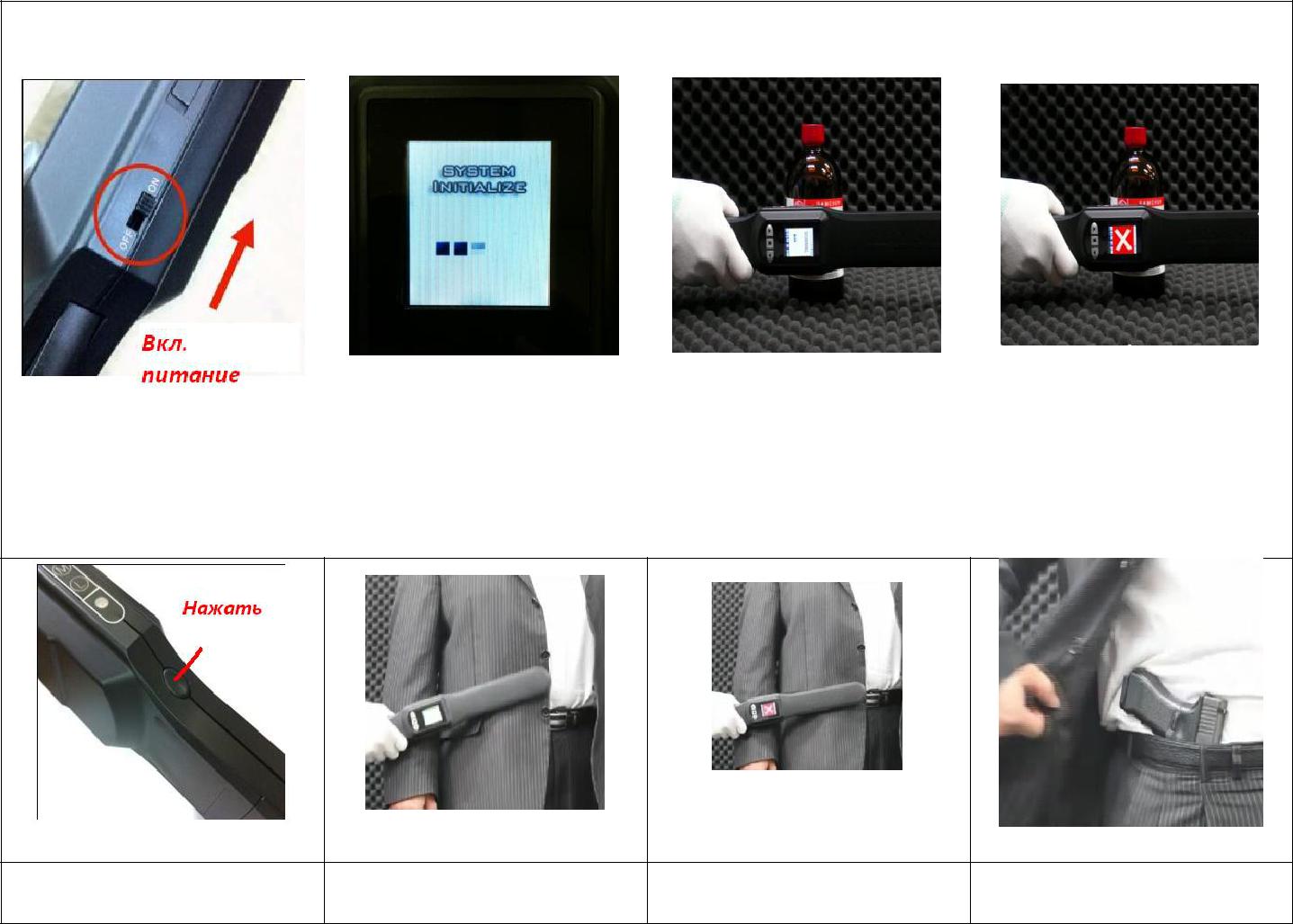 Досмотр емкости с жидкостьюДосмотр на наличие металлических предметовМгновенное обнаружение4Меры предосторожностиНе роняйте, не бросайте изделие и не разбирайте корпус изделия – это может привести к механическим повреждениям и потере гарантии.Не используйте изделие вблизи открытого огня, изделие не должно находиться под воздействием солнечных лучей длительное время.Не допускайте попадания любых жидкостей внутрь изделия, если имеются подозрения, что это произошло, то немедленно отключите батарею изделия и обратитесь к поставщику или в обслуживающую организацию.Не используйте изделие мокрыми руками.Не допускайте попадания любых жидкостей и инородных предметов в разъемы изделия.Храните изделия в недоступном для посторонних людей месте.Для протирания корпуса изделия не используйте вещества, содержащие алкоголь, полироли, моющие присадки, бензин, растворители, воск и горячую воду.Протирайте изделие сухой ветошью.Не используйте другой тип батареи отличающийся от штатного.Не используйте другое ЗУ отличающееся от штатного.5Описание внешних органов управления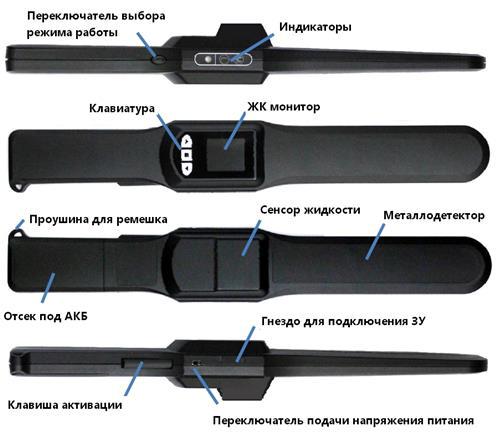 6Установка батареи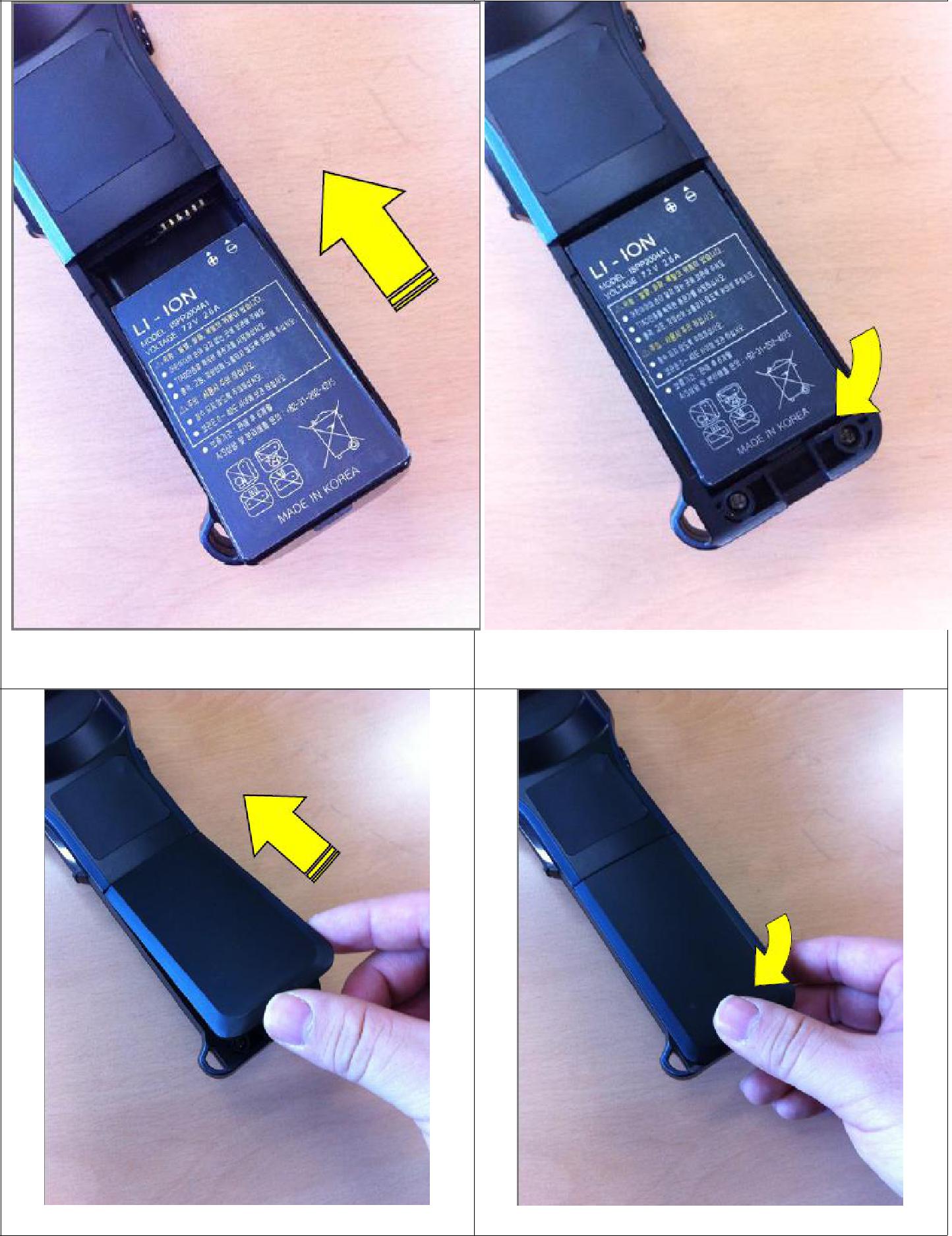 Соблюдая полярность, установите2. Слегка нажмите на заднюю часть батареи7Зарядка батареи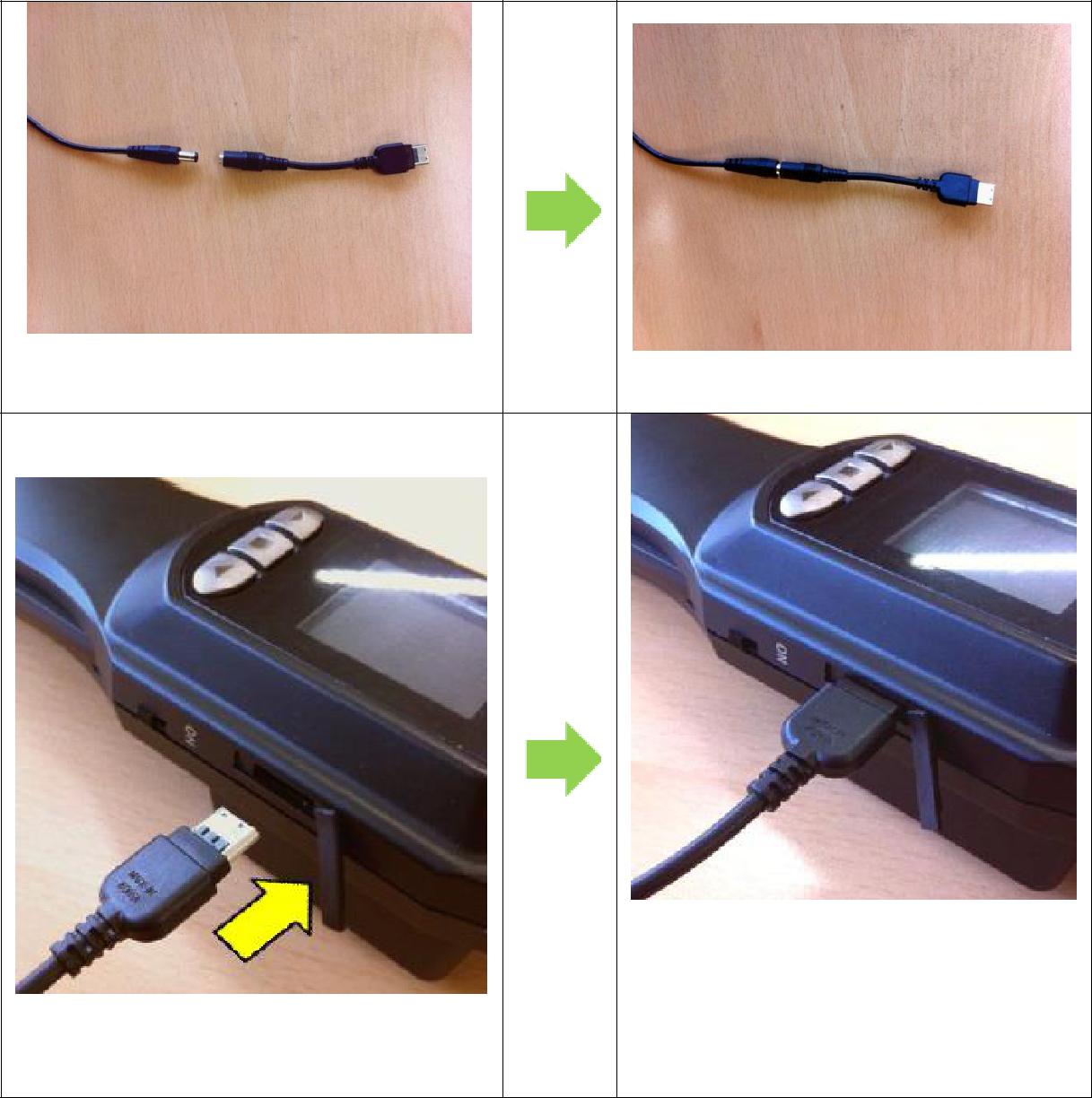 4. Вставьте разъем кабеля3. Снимите резиновую заглушку	переходника в соответствующий разъем наизделииИндикация режима зарядки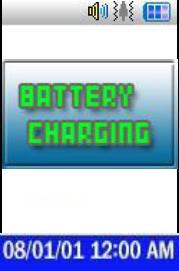 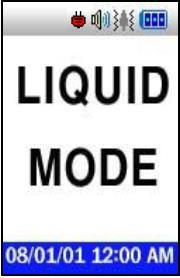 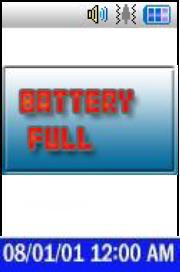 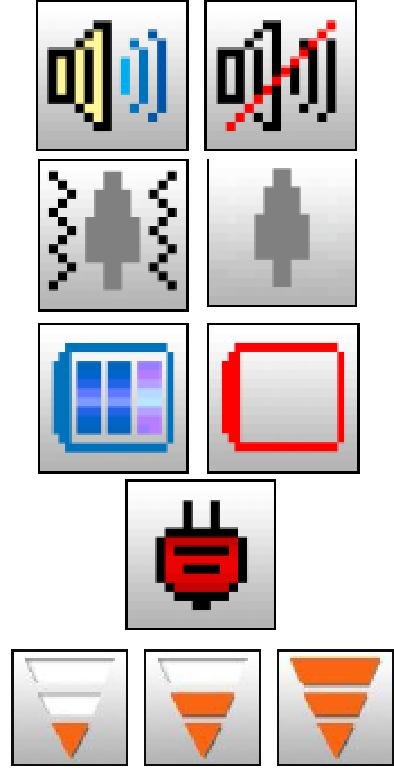 9Включение / инициализация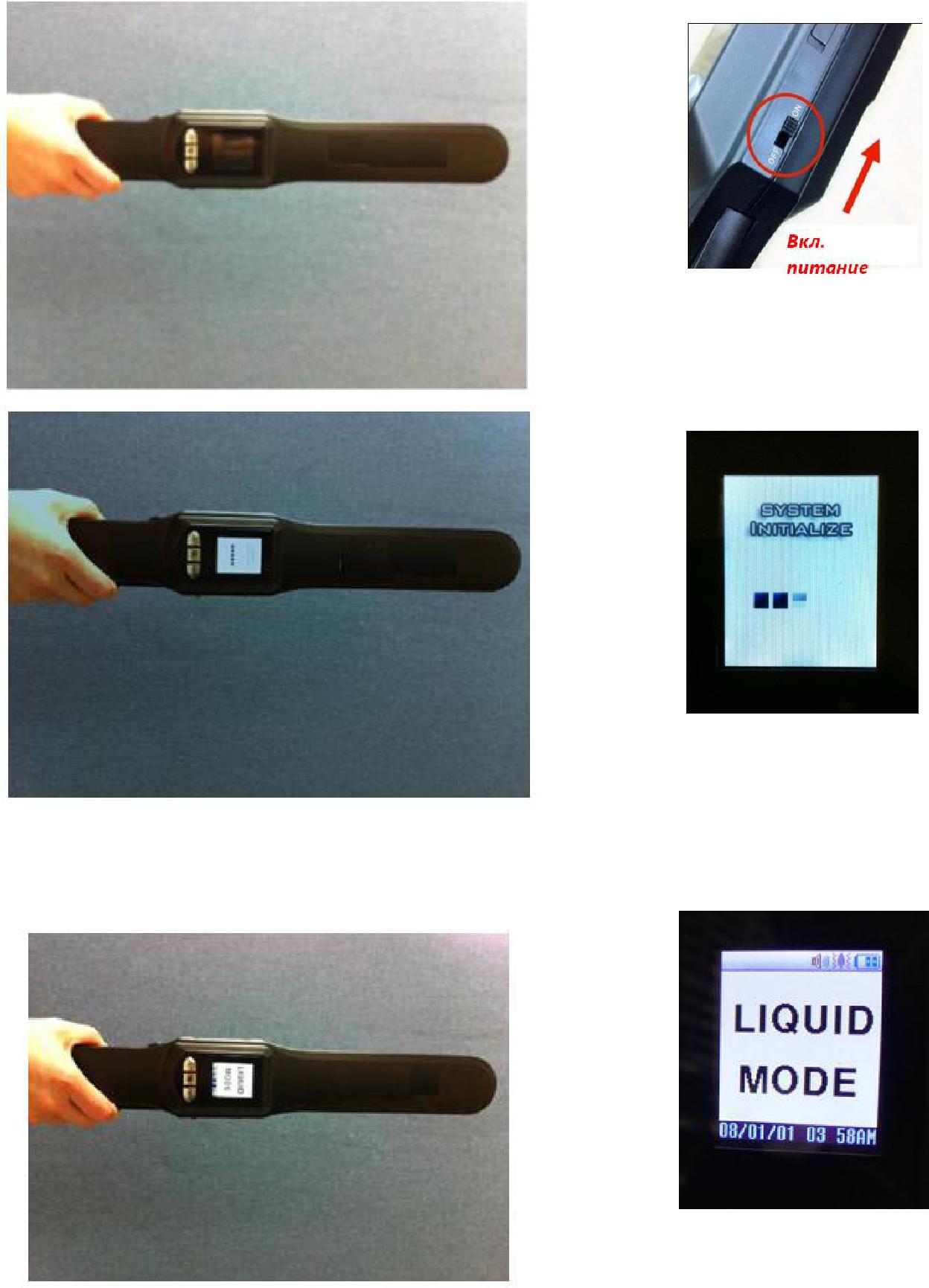 10Переключатель выбора режима работыРежим работы изделия (поиск опасных жидких веществ или поиск металлических объектов) определяется нажатием соответствующего переключателя. Для переключения из одного режима в другой последовательно нажимайте переключатель. Выбранный режим отображается на дисплее соответствующей надписью.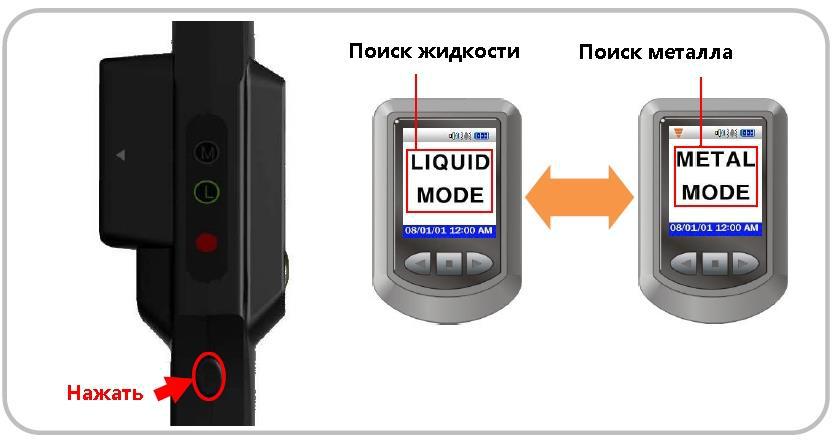 11Поиск опасных жидких веществ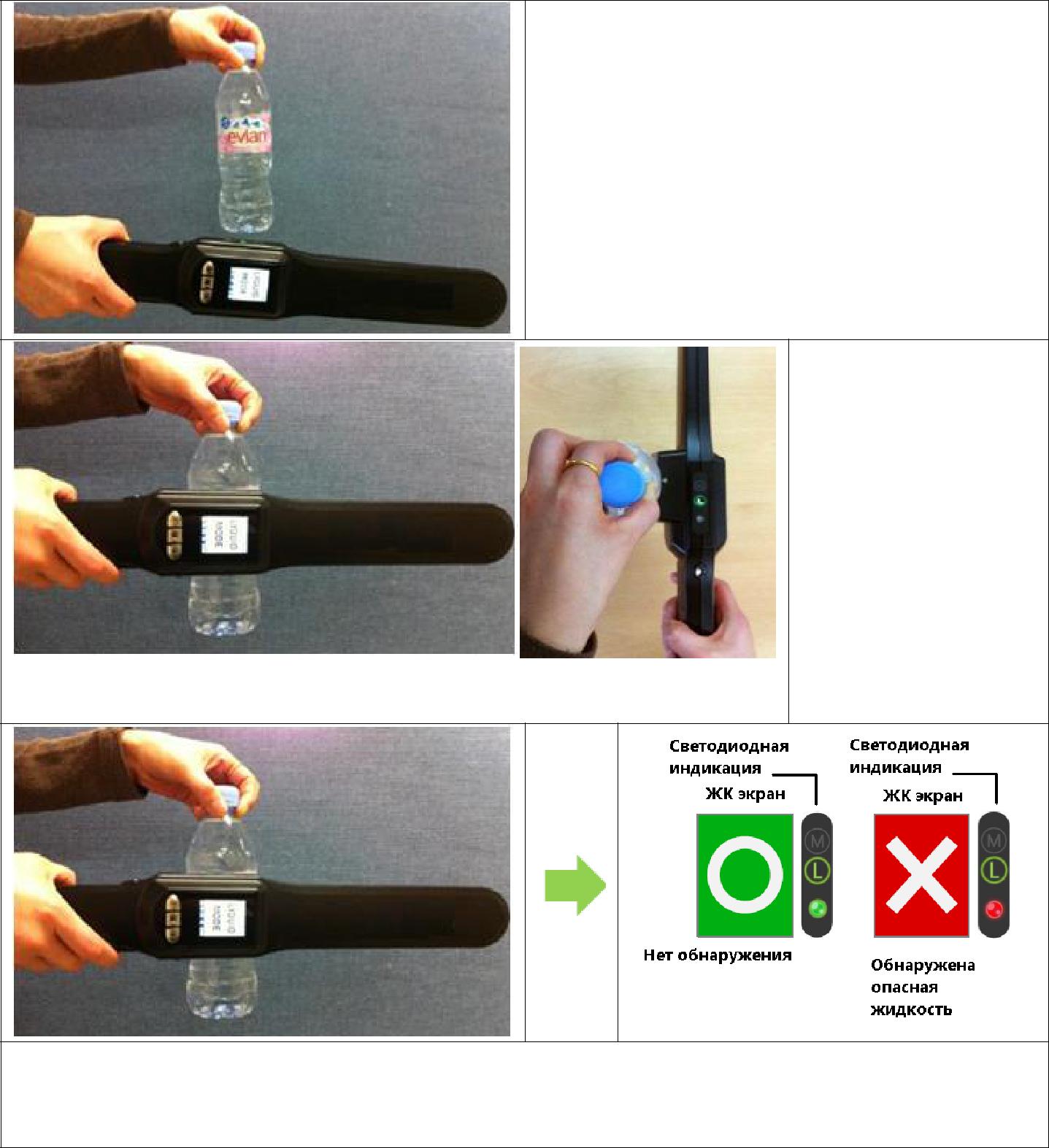 Удерживайте досматриваемую емкость на пробку вертикально над полом. Поднесите изделие к емкости стороной, на которой находится детектор жидких веществ.Удерживайтеизделиепараллельно полу,затем приложитедетектор жидкихвеществ (на сенсореимеется символтреугольника) кемкости и нажмитеклавишу активации.Для точной детекции необходимо максимально использовать площадь детектора жидких веществ.Потребуется около 2 секунд для получения результата. Если жидкость не опасна, то индикация будет зеленого цвета (экран и светодиод) без вибрации и звука, но с символом «О» на экране „O‟. Если жидкость опасна, то на экране будет индикация красного цвета с символом «Х», вибро и звуковым сигналом, а также включится светодиод красного цвета.12Примеры неправильного досмотра емкости с жидкостью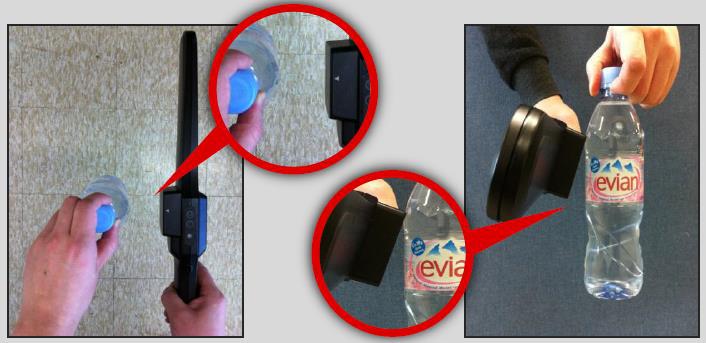 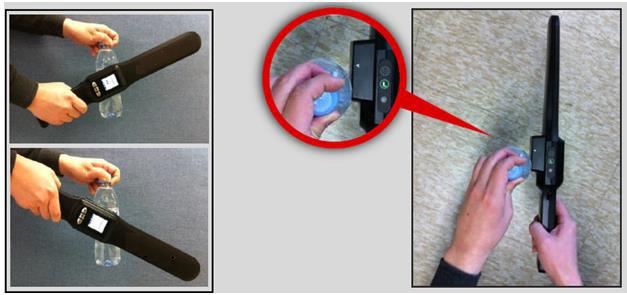 13Поиск металлических объектовПереведите изделие в режим металлодетектора, нажав на переключатель выбора режима работы. Убедитесь, что на дисплее отображена соответствующая надпись.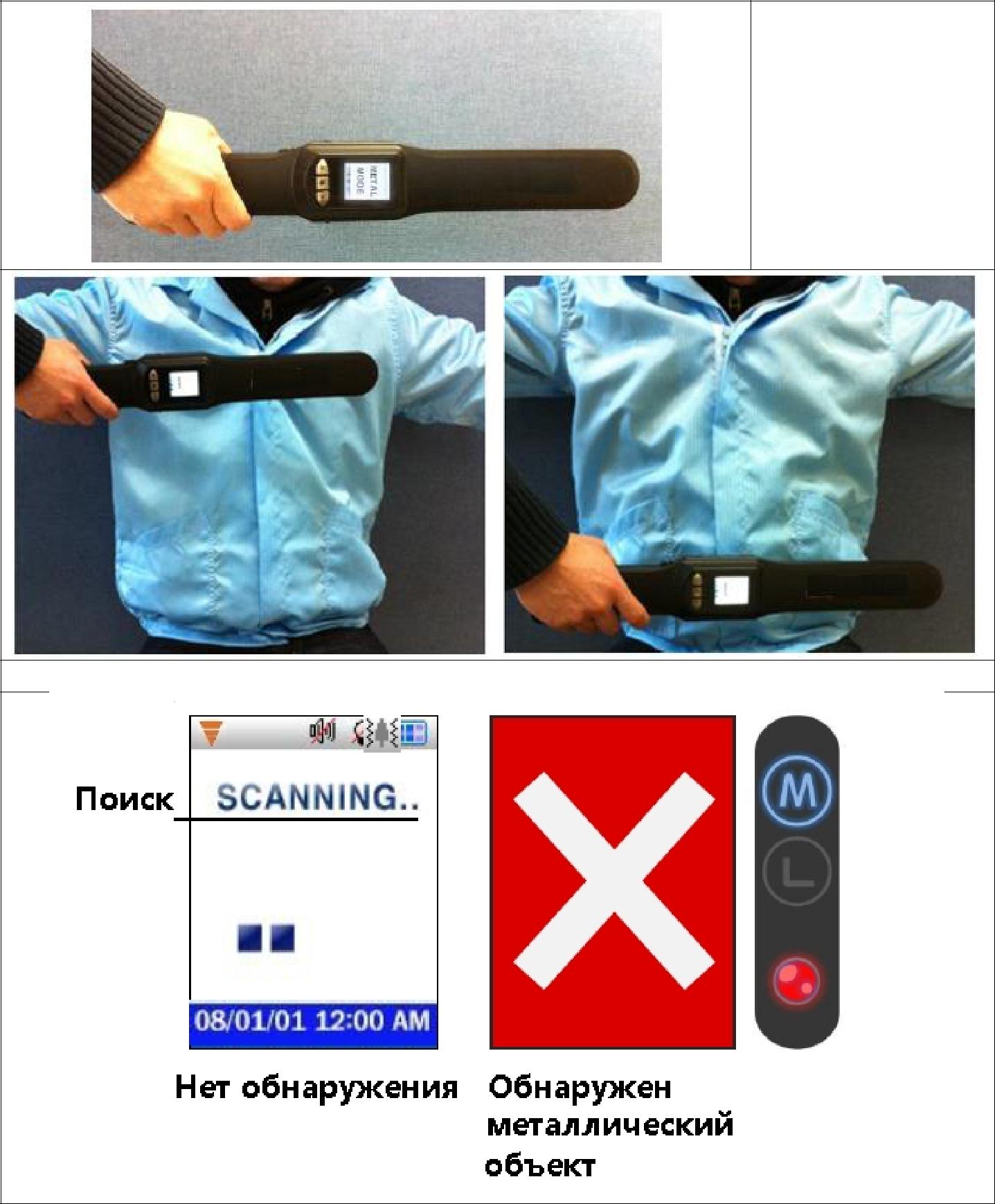 Изделие готово к работе в режиме металлодетектора.Проведите изделием вдоль одежды досматриваемого14Меню настроекРазделы меню настроекBuzzer – Звуковая индикацияVibration – ВиброиндикацияLCD bright – Яркость ЖК экранаClock set – Ввод времени и датыCalibration – КалибровкаLog history – СобытияExit – Выход из менюПримечание – в настоящее время изделие имеет русифицированый интерфейс15Включение / выключение виброиндикации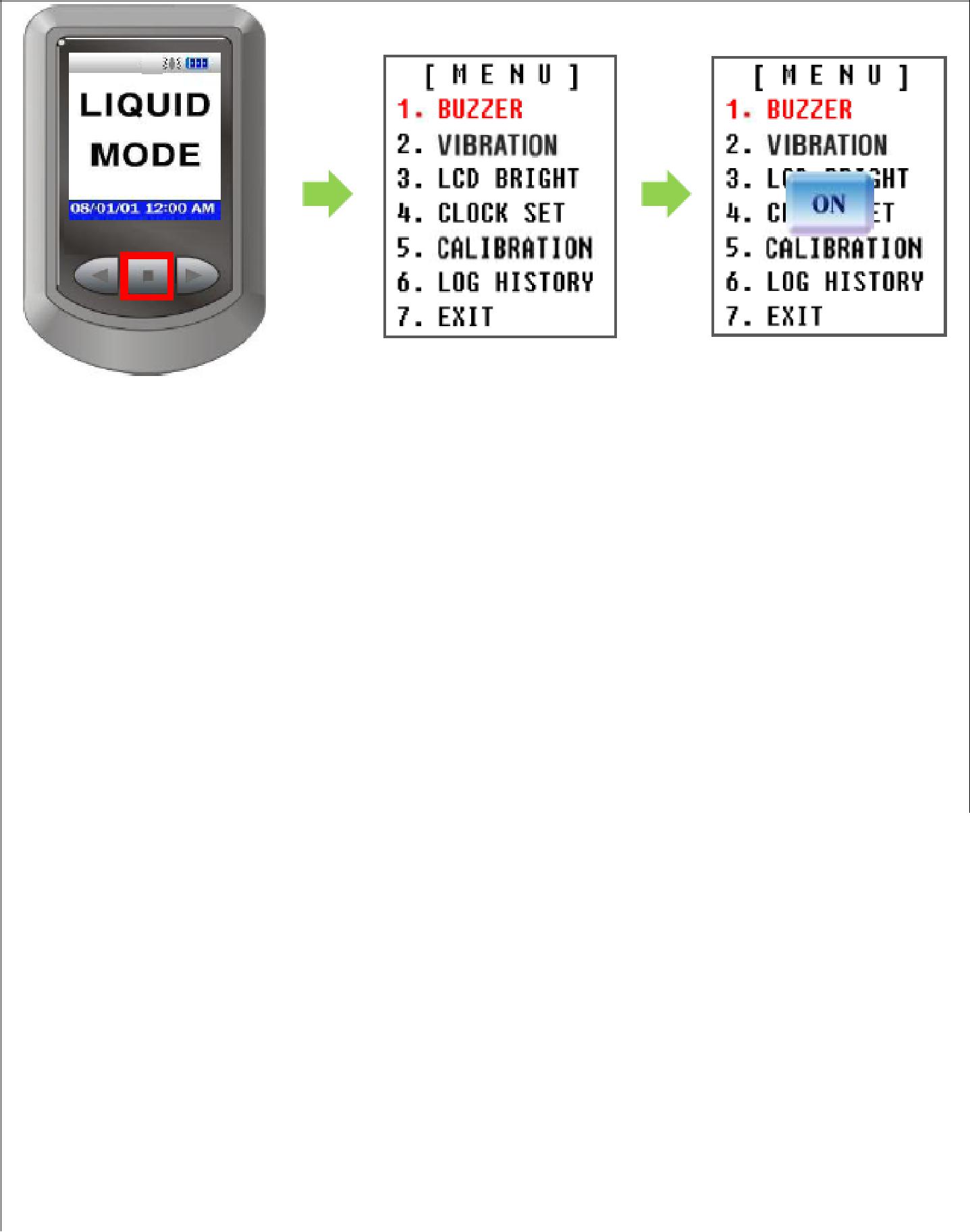 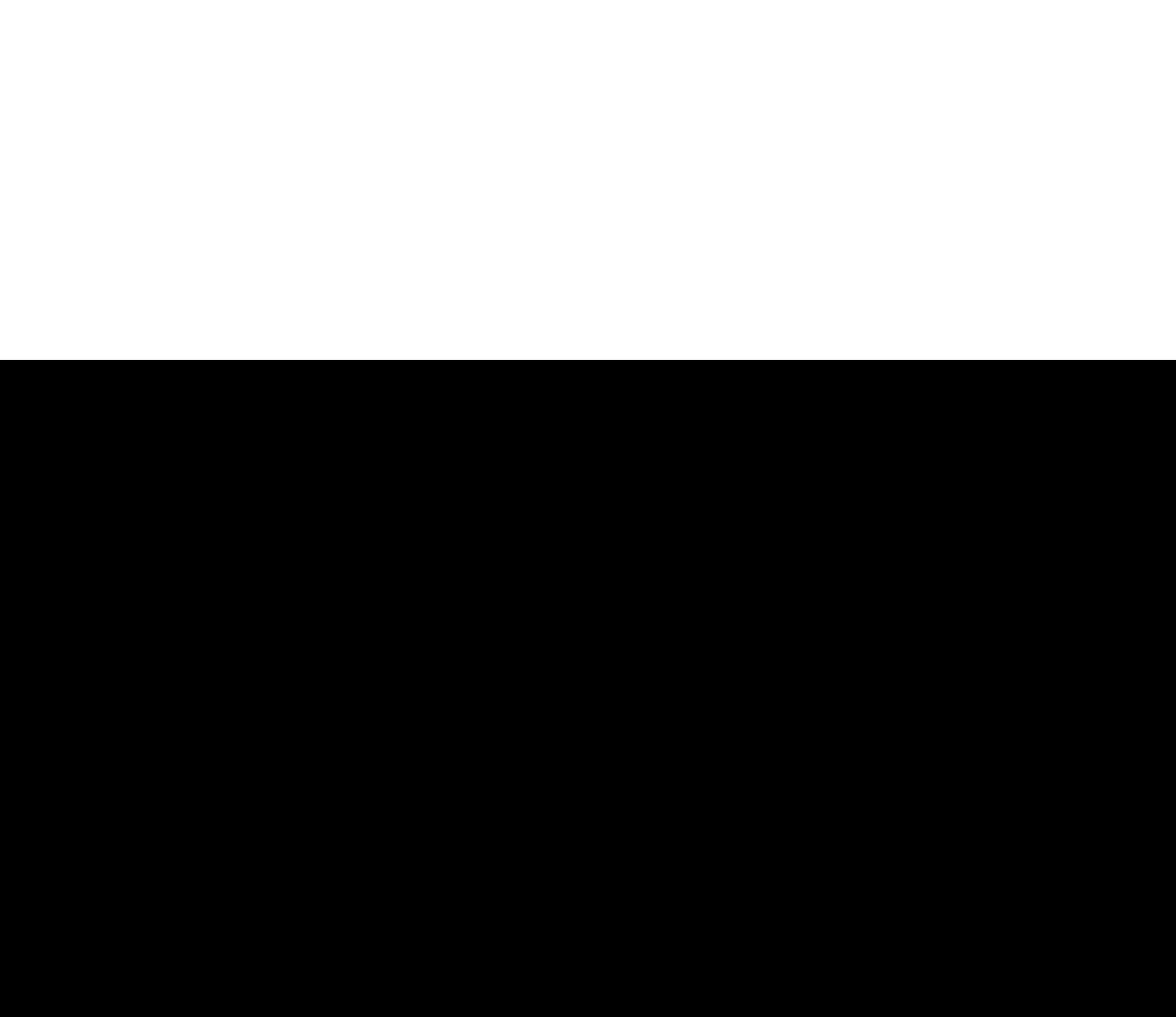 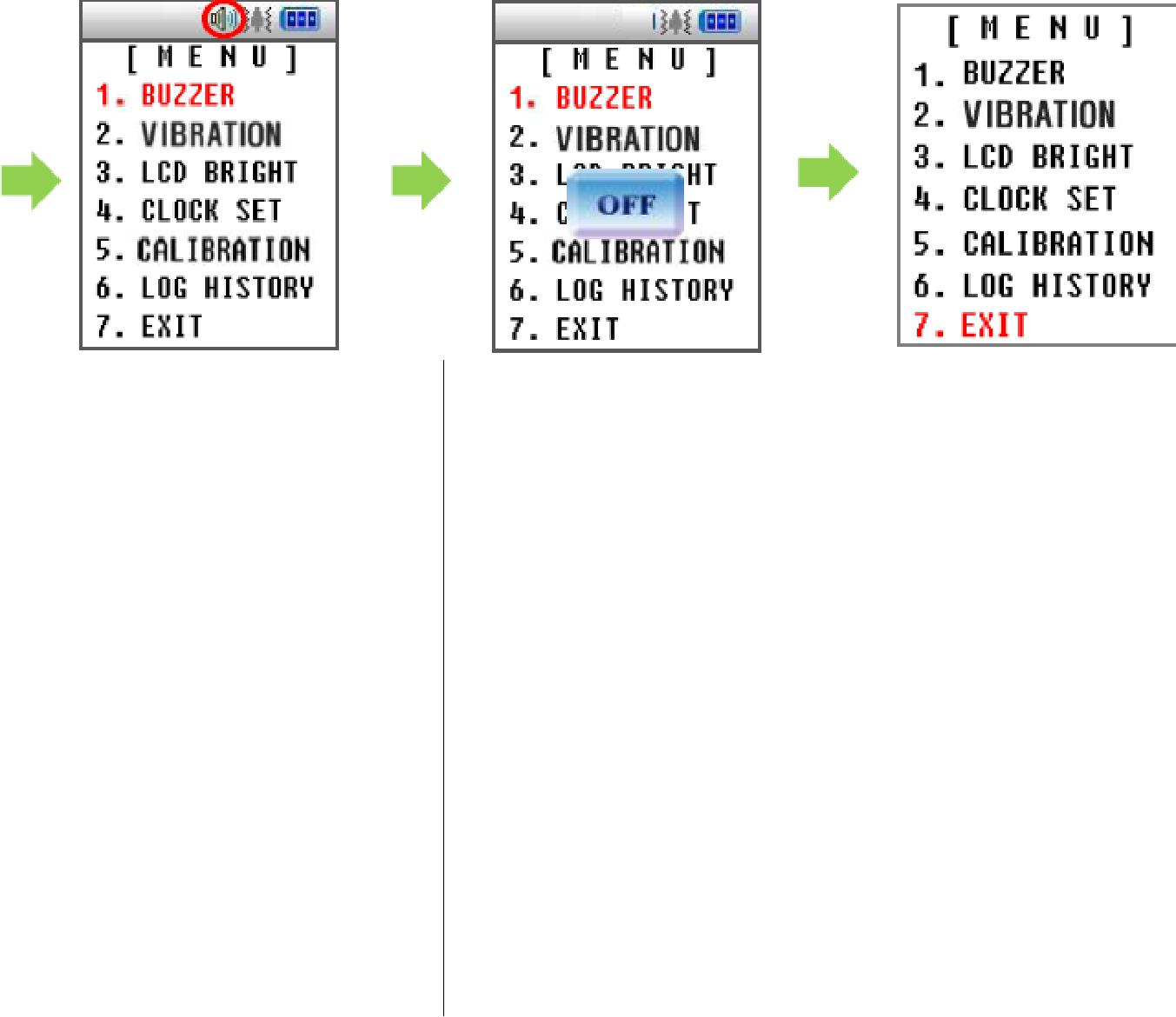 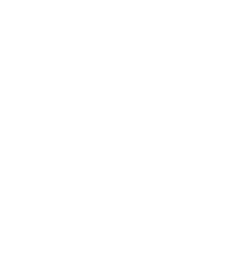 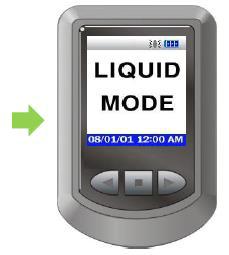 Возврат в основной экран16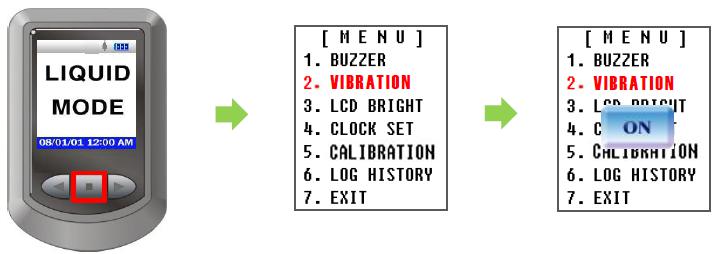 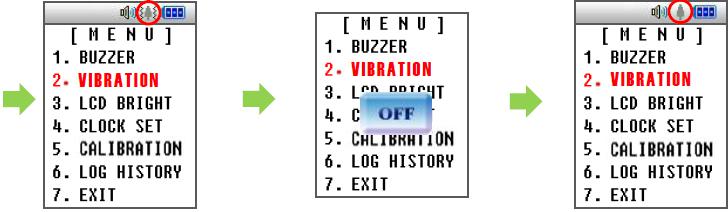 Настройка яркости экрана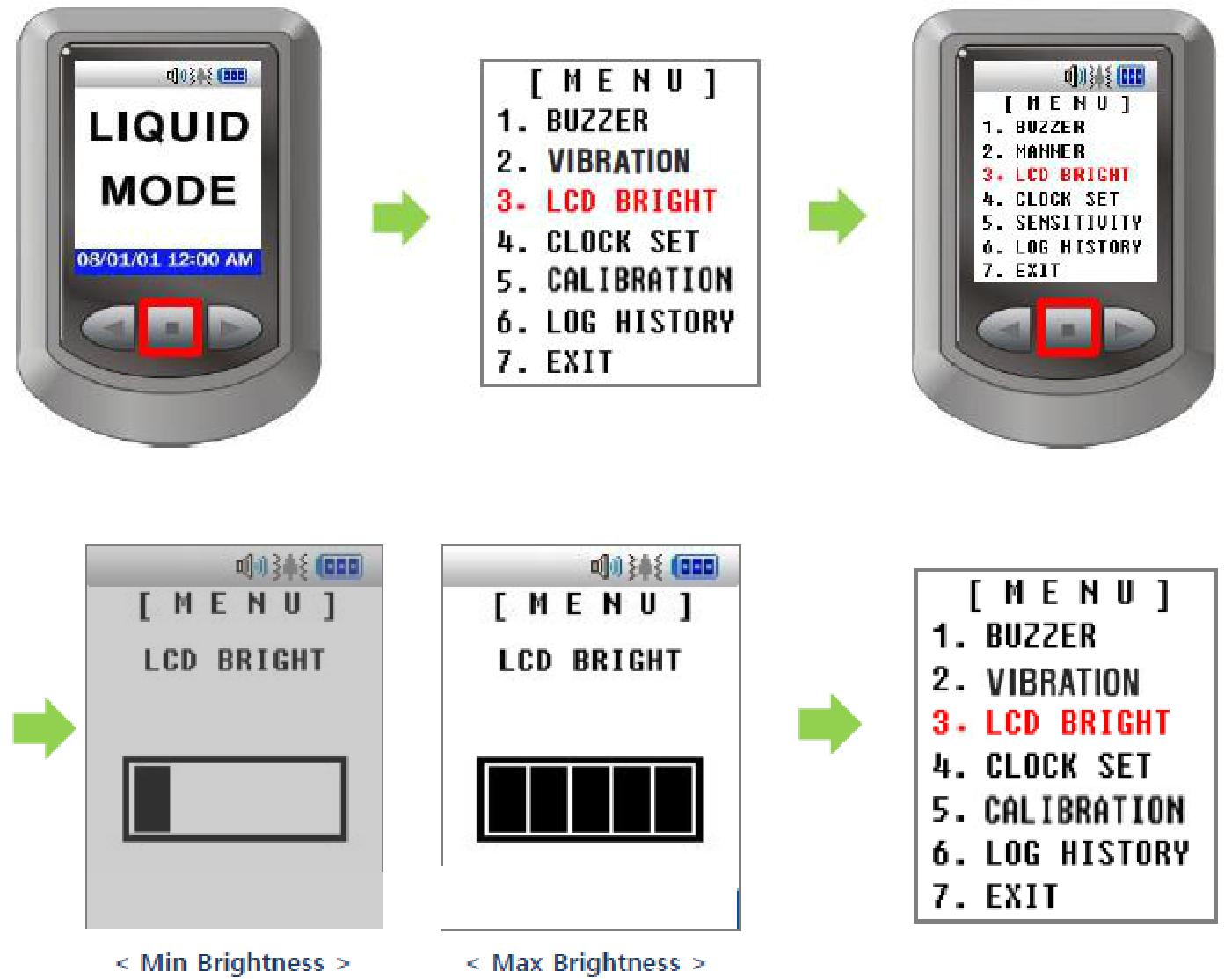 Ввод времени и даты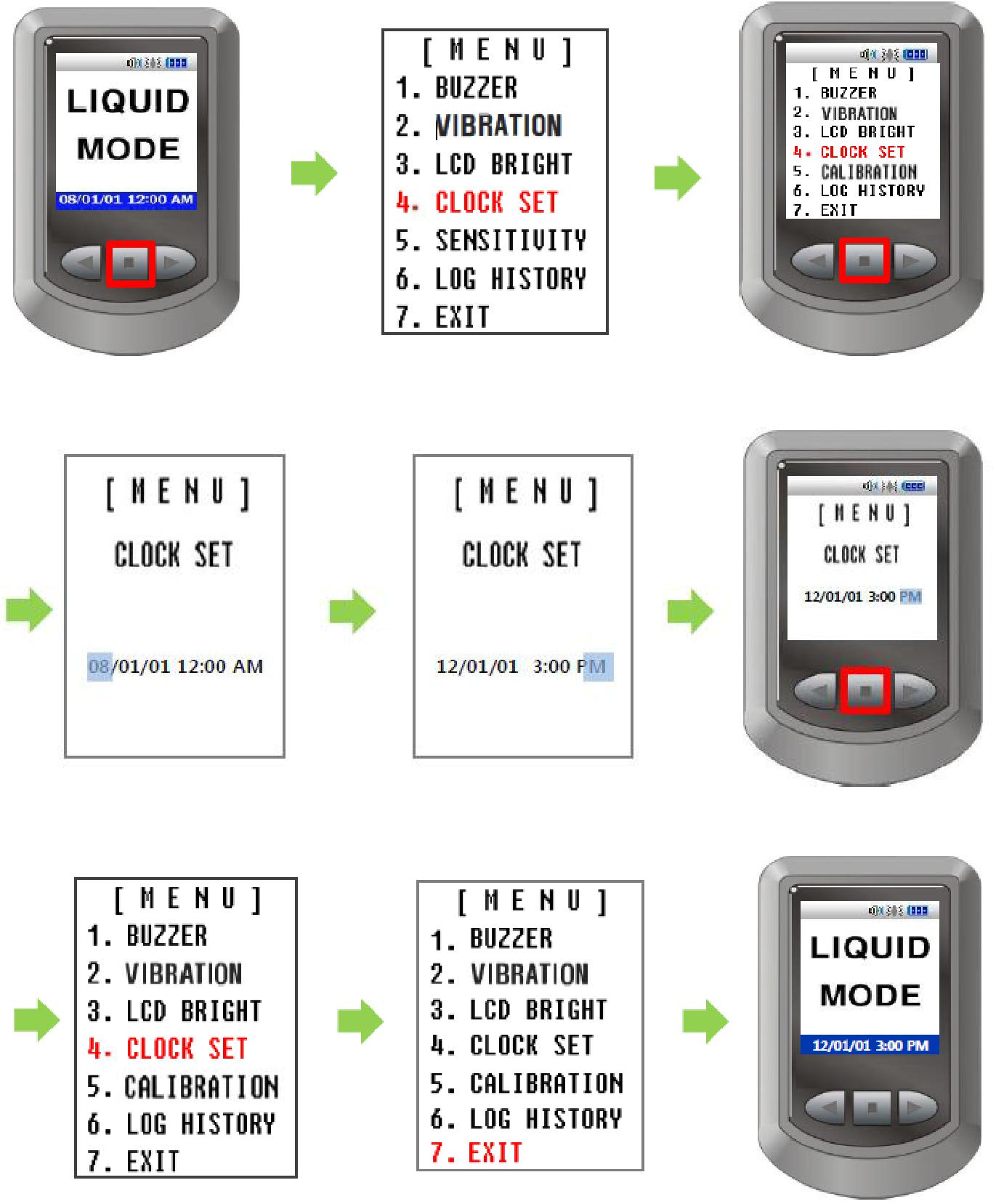 Калибровка режима детекции жидкости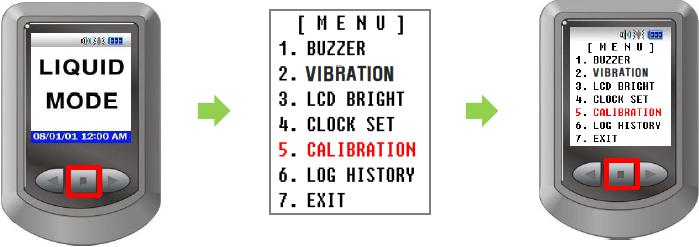 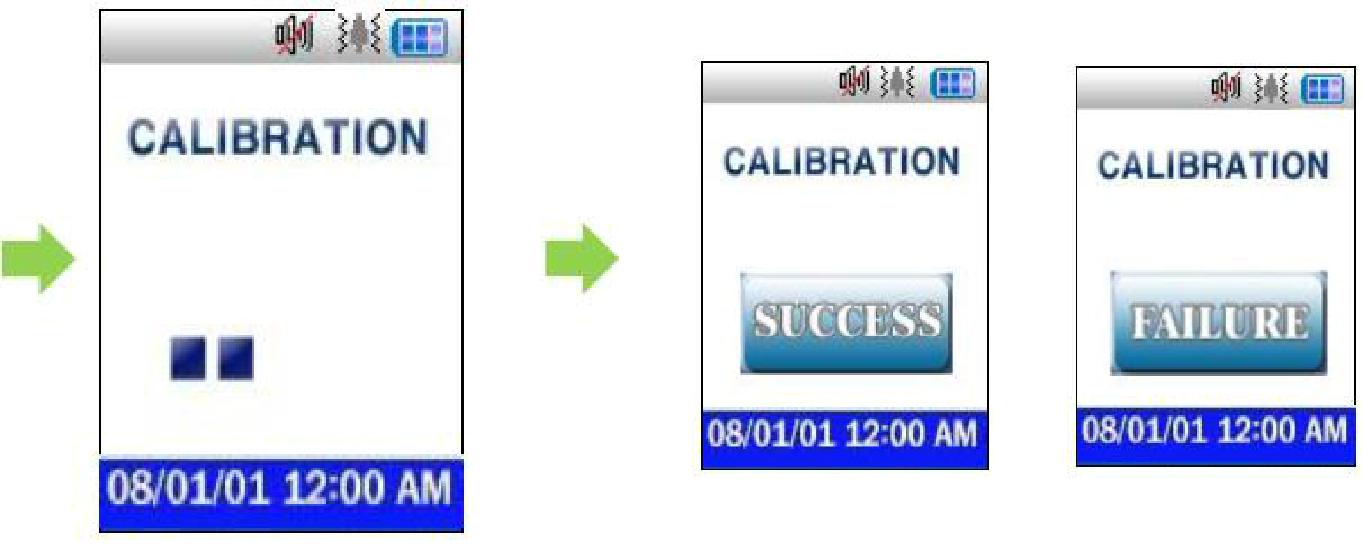 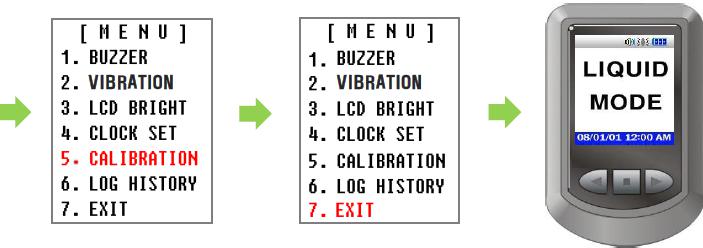 Настройка чувствительности режима металлодетектора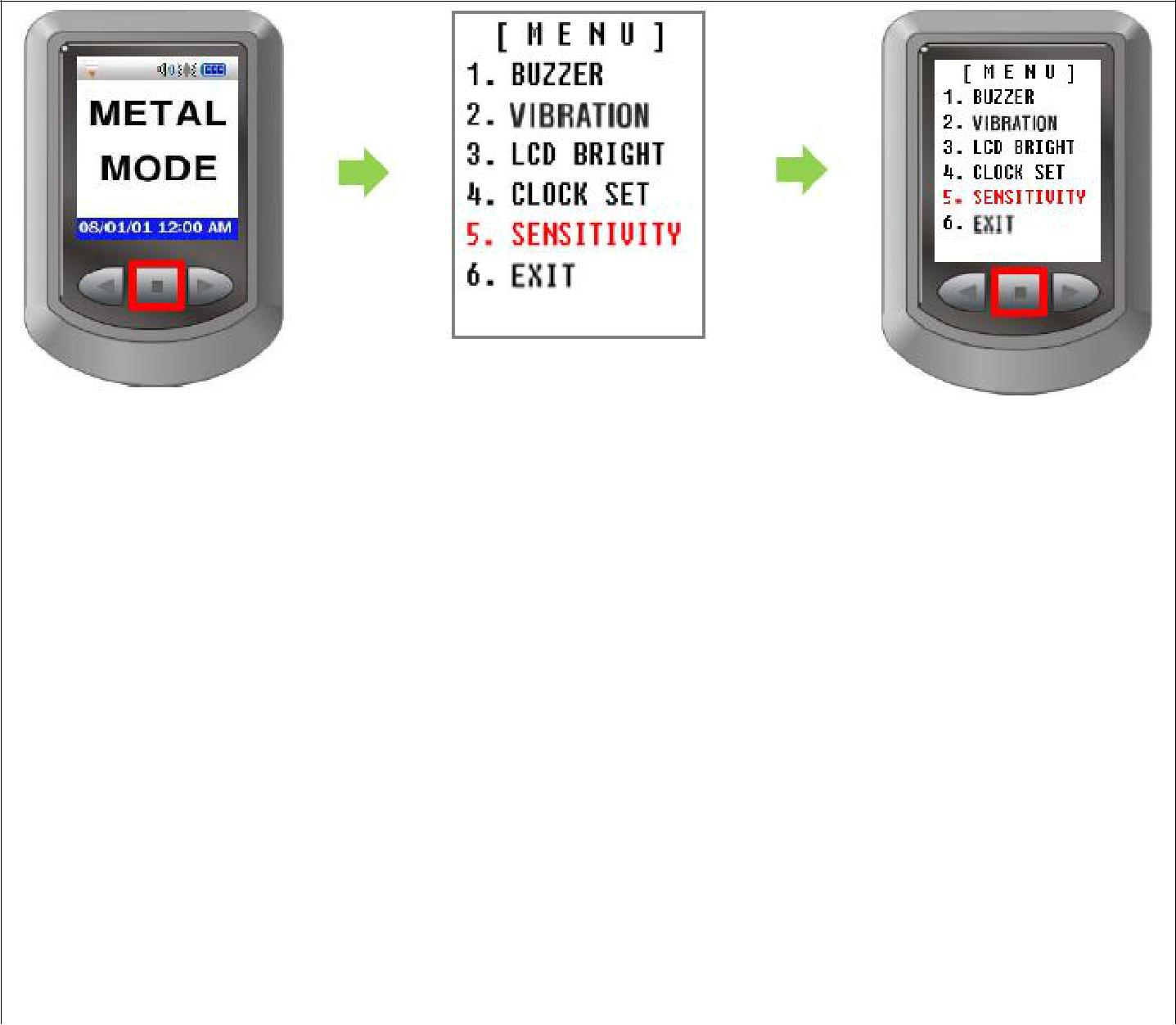 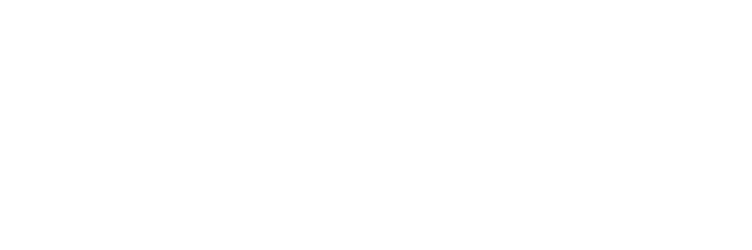 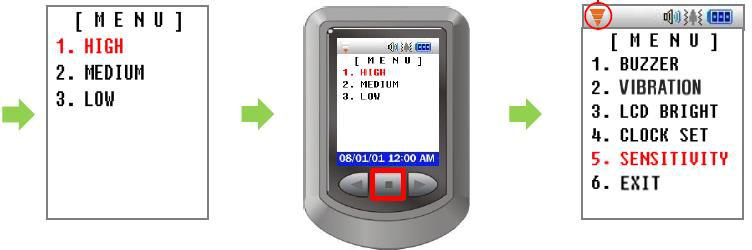 7. Для выхода из меню выберите пункт Exit и нажмите кнопку 21Просмотр событий (для режима досмотра жидкостей)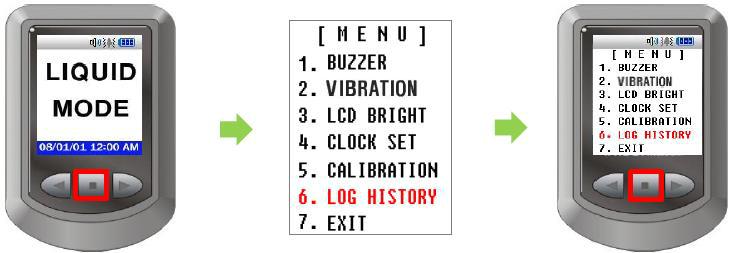 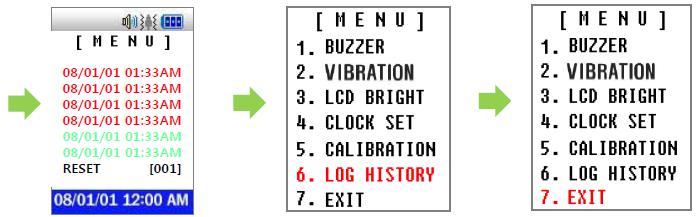 22Инициализация 10 секДетекцияРезультат через 2 сек.------->------->------->------->------->------->------->------->батарею в отсек.до щелчка.3. Установите крышку на батарейный отсек4. Нажмите на крышку до щелчка1. Соедините разъемы кабеля2. Подключите ЗУ к сети 220Впереходника и кабеля от ЗУ2. Подключите ЗУ к сети 220Впереходника и кабеля от ЗУ5. На короткое время5. На короткое время6. В верхней части дисплея7. По окончании зарядкиотобразится сообщение оотобразится сообщение оотобразится символ режима7. По окончании зарядкиотобразится сообщение оотобразится сообщение оотобразится символ режимапоявится сообщениеначале зарядкиначале зарядкизарядкипоявится сообщениеначале зарядкиначале зарядкизарядки88Индикация на дисплееИндикаторыОписаниеВключение или выключение звуковой индикацииВключение или выключение виброиндикацииУровень заряда АКБ от полного заряда до почти полногоразрядаПроцесс зарядки АКБУровни чувствительности для режима металлодетектора.Найдите на правом торце корпусаизделия переключатель и переведите егов положение ON – включено.Далее в течение 10 секунд будетпроисходить инициализация, поВажно чтобы при инициализации напротивокончании которой на дисплее появитсяВажно чтобы при инициализации напротивсообщение SUCCESS (Норма) илидетектора жидкости на расстоянии 1 метрсообщениене было никаких предметов.FAILURE (Ошибка).По окончании отобразится сообщениеLiquid mode – режим поиска опасныхжидкостейНет контакта между сенсоромНеполный контакт с сенсоромИзделие не находится параллельно уровнюЕмкость не поднесена к центру сенсорапола1. Для входа в меню нажмите2. Используя кнопки 3. Нажмите на кнопку кнопку выберите пункт Buzzerдля включения звука4. На экране отобразится5. Для выключения звука6. Для выхода из меню4. На экране отобразится5. Для выключения звукавыберите пункт Exit исоответствующий значокснова нажмите на кнопку выберите пункт Exit исоответствующий значокснова нажмите на кнопку нажмите кнопку нажмите кнопку Включение / выключение звуковой индикацииВключение / выключение звуковой индикацииВключение / выключение звуковой индикации1. Для входа в меню нажмите1. Для входа в меню нажмите2. Используя кнопки 3. Нажмите на кнопку 1. Для входа в меню нажмите1. Для входа в меню нажмите2. Используя кнопки для включениякнопку кнопку выберите пункт Vibrationдля включениякнопку кнопку выберите пункт Vibrationвиброиндикациивиброиндикации4. На экране отобразится4. На экране отобразится5. Для выключения6. Для выхода из меню4. На экране отобразится4. На экране отобразитсявибрации снова нажмитевыберите пункт Exit исоответствующий значоксоответствующий значоквибрации снова нажмитевыберите пункт Exit исоответствующий значоксоответствующий значокна кнопку нажмите кнопку на кнопку нажмите кнопку 7. Возврат в основной экран7. Возврат в основной экран17171. Для входа в меню1. Для входа в меню2. Используя кнопки 3. Нажмите кнопку  длянажмите кнопку нажмите кнопку выберите пункт LCD brightвхода в пункт LCD bright4. Минимальная яркость4. Минимальная яркостьМаксимальная яркость5. Для выхода из менюИспользуя кнопки Используя кнопки Максимальная яркость5. Для выхода из менюИспользуя кнопки Используя кнопки выберите пункт Exit ивыберите уровень яркости (всего 5 уровней) и нажмитевыберите уровень яркости (всего 5 уровней) и нажмитевыберите уровень яркости (всего 5 уровней) и нажмитевыберите пункт Exit ивыберите уровень яркости (всего 5 уровней) и нажмитевыберите уровень яркости (всего 5 уровней) и нажмитевыберите уровень яркости (всего 5 уровней) и нажмитенажмите кнопку кнопку кнопку нажмите кнопку кнопку кнопку 18181. Для входа в меню1. Для входа в меню2. Используя кнопки 3. Нажмите кнопку  длянажмите кнопку нажмите кнопку выберите пункт Clock setвхода в пункт Clock set4. Используя кнопки  установите год. дату и время.4. Используя кнопки  установите год. дату и время.4. Используя кнопки  установите год. дату и время.5. Нажмите кнопку Переход между значениями осуществляется кнопкой Переход между значениями осуществляется кнопкой Переход между значениями осуществляется кнопкой 5. Нажмите кнопку Переход между значениями осуществляется кнопкой Переход между значениями осуществляется кнопкой Переход между значениями осуществляется кнопкой Для выхода из меню выберите пункт Exit и нажмите кнопку Для выхода из меню выберите пункт Exit и нажмите кнопку Для выхода из меню выберите пункт Exit и нажмите кнопку 19192. Используя кнопки 2. Используя кнопки 3. Нажмите кнопку1. Для входа в меню нажмите кнопку 1. Для входа в меню нажмите кнопку выберите пунктвыберите пунктдля входа вCalibrationCalibrationпункт Calibrationилиили5. Успех калибровкиОшибка калибровкиОшибка калибровки4. Выполните калибровку4. Выполните калибровкуЕсли калибровка прошла неудачно, тоЕсли калибровка прошла неудачно, тоЕсли калибровка прошла неудачно, тоЕсли калибровка прошла неудачно, топовторите процедуру калибровки с пункта 2.повторите процедуру калибровки с пункта 2.повторите процедуру калибровки с пункта 2.повторите процедуру калибровки с пункта 2.6. Для выхода из меню выберите пункт Exit и нажмите кнопку 6. Для выхода из меню выберите пункт Exit и нажмите кнопку 6. Для выхода из меню выберите пункт Exit и нажмите кнопку 6. Для выхода из меню выберите пункт Exit и нажмите кнопку 6. Для выхода из меню выберите пункт Exit и нажмите кнопку 20201. Для входа в меню2. Используя кнопки 3. Нажмите кнопку  длянажмите кнопку выберите пункт Sensitivityвхода в пункт Sensitivity4. Используя кнопки 5. Для подтверждения6. Символа выбранноговыберите один из уровнейвыбора нажмите кнопку уровня отобразится в левомчувствительности: High –верхнем углу экрана.высокий, Medium – средний,Low - низкий1. Для входа в меню2. Используя кнопки 3. Нажмите кнопку  длянажмите кнопку выберите пункт Log historyвхода в пункт Log history4. Используя кнопки 5. Основное меню.6. Для выхода из менюможно пролистать события.выберите пункт Exit иКрасным цветом выделенынажмите кнопку события обнаруженияопасных жидкостей, зеленыйцвет означает отсутствиеобнаружения. Для возвратав основное меню нажмитекнопку 